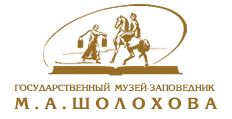 Министерство культуры Российской ФедерацииГосударственный музей-заповедник М.А. ШолоховаМузыкально-литературная гостиная«На перекрестке судеб: Война. Город. Люди»(Посвящается 74-летию освобождения Ростова-на-Дону от немецко-фашистских захватчиков 14 февраля 1943 года)13 февраля 2017 года в 13:30 в Ростове-на-Дону в «Шолохов-Центре» Государственного музея-заповедника М.А. Шолохова состоится встреча в музыкально-литературной гостиной «На перекрестке судеб: Война. Город. Люди», посвященная 74-летию освобождения города Ростова-на-Дону от немецко-фашистских захватчиков 14 февраля 1943 года. Освобождение Ростова от немецкой оккупации началось 8 февраля 1943 года. Бои за город длились несколько дней. В первые часы после освобождения на каждом переулке был митинг, на каждой улице-праздник. Перед ростовчанами и теми, кто пришел к ним на помощь, открылась страшная картина опустошений и разрушений. Из 274 предприятий чудом уцелело лишь шесть. Каждые два дома из трех лежали в руинах. Был разрушен «Ростсельмаш», почти все крупные заводы, школы и больницы, театры и библиотеки, институты и клубы. В городе не уцелел ни один мост, том числе и железнодорожный через Дон. Поистине, варварское злодеяние – взрыв грандиозного здания Ростовского театра имени М. Горького. Гитлеровцы расправились с архитектурным символом Ростова – зданием, уже вошедшим в учебники мировой архитектуры. Ростов-на-Дону – «Столица Юга», «Ворота на Северный Кавказ», «Папа», – как любят его называть местные жители. Город создавался не сразу, а на протяжении многих поколений. Поколение, что во второй раз построило город, – это поколение войны, отстоявшее и вернувшее Ростов к жизни. На примере героизма великих воинов и всего русского народа воспитывалось не одно подрастающее поколение, учась храбрости и самоотверженности. И вот мы, потомки тех людей, которые ценой своих жизней совершили этот подвиг, чтим их память 14 февраля - в день освобождения Ростова-на-Дону от немецко-фашистских захватчиков.В ходе мероприятия прозвучат доклады преподавателей кафедры ИАИАР ААИ ЮФУ и Советника Российской академии архитектуры и строительных наук (РААСН), профессора кафедры Истории архитектуры, искусства и архитектурной реставрации (ИАИАР) Академии архитектуры и искусств (ААИ) ЮФУ Алексеева С.Ю. об истории разрушенных во время Великой Отечественной войны памятников архитектуры города Ростова-на-Дону. А студенты Ростовской государственной консерватории им. С.В. Рахманинова подготовили концертную программу, в которой прозвучат песни военных лет. Мероприятие состоится 13 февраля 2017 года в 13:30 в «Шолохов-Центре» Государственного музея-заповедника М.А. Шолохова по адресу: г. Ростов-на-Дону, ул. Большая Садовая, д. 125/69.Часы работы музея: 10.00 – 17.00, выходной – понедельник.Организация экскурсий: 210-90-14 (заказ экскурсий), 210-90-17 (касса)e-mail:  rostov@sholokhov.ruСайт музея: http://www.sholokhov.ru/